Testimonials & Reviews 
for Agent NameHere is a list of people whom I have helped buy or sell a home, and what they said about working with me: Seller #1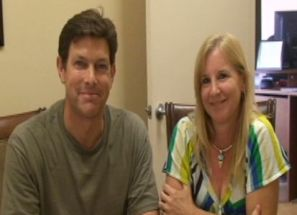 In the one year experience with other agents, we had one so-called offer (it was a little iffy at that.) AGENT put a plan together and suddenly things were happening. We started getting offers, and the house is sold. We were really satisfied with the outcome. We had kind of figured out what our bottom line needed to be and were really excited that we came above our bottom line. We were out-of-town sellers. Our daughter lived in the home when she was going to school. When the prior agents couldn't sell the house, it was hard for a year to make those mortgage payments with other kids in college. If you want your home sold quickly, you need to talk to AGENT. He has some great ideas on how to sell quickly.Seller #2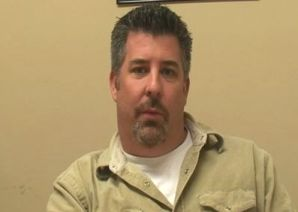 I'm a local real estate investor. I've been working with AGENT for several years. I can tell you that AGENT is the real deal and I have had good experiences with him. I've bought and sold a lot of houses and thought I knew how to do it.I had a good history of doing it. The problem was that the market changed and there were certain houses we just could not sell. Specifically, there was a house in the "boonies." We had had it on the market for 8 months. We had priced it below market. We weren't getting viewings and we weren't getting offers. Nothing was happening with it. AGENT had approached me for several months. Finally after enough pain and mortgage payments, I decided to give AGENT a shot. We had 68 showings very quickly and lots of offers. We ended up selling the house for the same price the other agent hadn't been able to sell it for. I don't think we would have sold the house without AGENT. Seller #3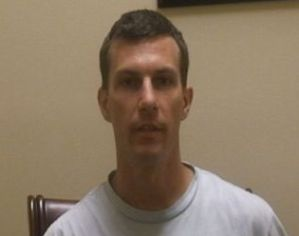 My house was a short sale. This means that I owed more than the home was worth. The traditional real estate agent wasn't able to help me. I've been a real estate agent, we tried other real estate agents, and it didn't work. Having been an agent myself and invested in properties, I was very familiar with short sales and all the various ways of doing it. I got frustrated turning it over to some local real estate companies. I felt like I had to try and fill them in on the knowledge and process about short sales that they did not have. It was AGENT’s experience with short sales that got my property sold. You are simply not going to get your short sale taken care of using the traditional real estate methods. You need somebody like AGENT that really can combine all the angles and get the job done. I was an agent myself and had a property in the $400k+ price range that I couldn't sell myself. Then, because of personal issues, I turned it over to another Real Estate Company in town. They could not get anything done with it. Having met AGENT a couple years before then, knowing that he knew all the things he knew about the real estate market, I decided to turn it over to him. He got it under contract very quickly. It actually was AGENT's buyer list that enabled him to sell it so fast. AGENT and his system got the home sold. It was a huge relief for us because the property had been a thorn in my side. Now that we have this property off of our backs, we can finally move on with our lives.Seller #4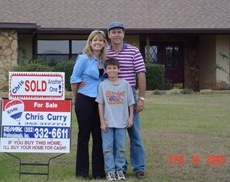 After a year and a half of being listed with 2 other agents, AGENT sold my home in 65 Days and for 98.3% of the asking price. I had my home listed for over 18 months without a sale. It just seemed like high-end homes like ours weren’t moving. It seemed to be true for our home, too. But, because of AGENT’s extensive online advertising and promotion, he found a buyer within 65 days who bought it for the same price I had been listed with the other agents. We used AGENT because we felt like he did more than any other agent. The other agents seemed to just throw the home on the Multiple Listing and then disappear. They conveniently forgot to call us after that. With AGENT, we were updated every week during the entire process. AGENT does more advertising and promotion of his listings than anyone else in Gainesville. I had seen all of the ads and flyers from AGENT and thought he was under-pricing homes. But what I thought turned out to be wrong. After a short and easy meeting with AGENT, we felt like he could sell our home. And he did. The results were proven 65 days later when he sold my home and got me my price.Seller #5Please forgive me for taking so long to write this letter to you and your agency. As I'm sure you can understand, moving a household and a business is quite the task. The reason for this letter is to share with you mine and my wife's experience with your agent, AGENT. About one year ago, my wife and I decided to pursue our dream of moving here. We purchased 10 acres of land back in 1992 and felt now was the time to make our move. We had subscribed to the local newspaper and had it mailed to us in Fort Lauderdale. We began calling agents from their ads regarding properties they had for sale as we pondered the idea of selling our acreage and buying something already built. The real estate agents we spoke to understood our situation and were told up front that we would not be doing anything for at least 6 months. The real estate agents would fax us or mail us the info we requested, but that was the last we heard from them, at least until we called AGENT. I could tell AGENT was a go-getter from our telephone conversations. Then, he did the unthinkable... after faxing the info to us, he would follow up with a phone call. I must admit, we were really impressed with AGENT not only for his phone calls, but he never was rushing us, and seemed to understand that it would be some time until we actually purchased something. As time went on, he never called too often, but always stayed in touch and offered his services. About 3 months later we decided it was time to meet agent and see some properties. He gladly lined up several properties for us to see and on a Sunday to boot. After spending the afternoon with AGENT, we realized it was going to be best for us to build on our land. agent helped us from start to finish in securing a builder and getting a deal done. Now came the sweet part. Since we were moving our home here, we now needed a place for our business. Well guess who was there for us? Because of simple little things like follow up phone calls, patience, and eagerness to help his customers, AGENT received the commissions for our home at $165,000, and our building for our book store at $425,000. AGENT was not the first agent we had talked to but he was the last. We were totally amazed at the professionalism, expertise, and kindness we received from such a young man. AGENT will be our agent for as long as we need one and that does not happen often in this industry." 